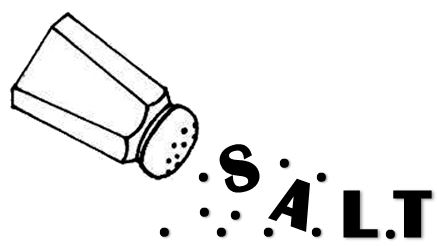 GOAL:  To have students become more aware of any “filler” words that pop   up in their speaking – like ‘um’ or ‘well’.SET-UP:  Students sit on one side of a table with a little stack of thin, biggish rubber bands in front of them.EXERCISE: One of the students stands in front of the students sitting behind the table and speaks for 2-3 minutes (depending on how large the class is).They may give part of a speech, part of a debate case, or speak extemporaneously on a topic given by the teacher.  THEY MAY NOT READ FROM A SCRIPT.Whenever a filler word is spoken, the students comprising the audience shoot one rubber band at the speaker (aiming for anywhere below the neck).  Extemporaneous topics could be:	Who will win the Super Bowl this year and why?	What makes speech tournaments fun?	What is the best part of winter?	Why everyone should see the movie (or book) ___________(idea taken from Walt Grayum’s MA club)